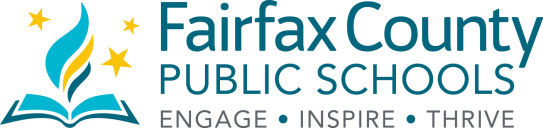 	Department of Facilities and Transportation Services	8101 Lorton RoadLorton, Virginia 220792018-2019Student Agreement and Parent Authorization and Acknowledgment of Risk forFairfax Connector/City of Fairfax CUE Bus UseStudent Name 								Grade Student ID# 									School Year Bus Pass# Student Agreement: I accept responsibility for my use of the Fairfax Connector/CUE bus pass and for my conduct while I am on the bus and at bus stops. I also agree to:Use the bus only on days and times that my parents have approved for the purpose of going to and coming from home to school, jobs and other activitiesFollow the directions of the bus driver or other Fairfax Connector/CUE employee while riding the bus Be courteous to other passengers on the bus and at bus stops Not smoke, eat, drink or litter on the bus Use earphones while using audio or video devices on the bus Not lend, give away or sell my pass other to people Refrain from conduct that poses a safety risk to myself or others Refrain from any unlawful conduct. I understand that my bus pass may be revoked by either the Fairfax Connector/CUE or by Fairfax County Public Schools (FCPS) at any time. Student Signature: Parent Authorization and Acknowledgment of Risk: I understand that, with my permission, Fairfax County, City of Fairfax and FCPS will provide my child with a no cost bus pass allowing my child to ride any public Fairfax Connector/CUE bus seven days a week from 5 a.m. to 10 p.m. The purpose of this service is to provide my child with additional and more flexible transportation options for going to and coming from home and school, jobs and other activities. Any bus transportation already provided by FCPS for my child will remain available for his or her use. I understand that use of the Fairfax Connector/CUE bus involves some risks that are common to any use of public transportation. I also understand that neither FCPS nor Fairfax County/City of Fairfax will provide my child with supervision while riding the bus or at bus stops. While riding the Fairfax Connector/CUE bus, my child will be subject to the same rules and consequences for his or her behavior as any other public bus passenger. I understand that my child’s use of the Fairfax Connector/CUE bus is entirely voluntary; it is not required. It is my responsibility to determine whether my child demonstrates the ability to use the public bus safely and responsibly on his or her own. It is also my responsibility to discuss with my child when and under what circumstances I will permit my child to ride the Fairfax Connector bus; to identify appropriate bus routes for my child to use; and to ensure that my child understands the rules of conduct listed in the Student Agreement. I understand that the provision of a no cost bus pass is a privilege . FCPS or the Fairfax Connector/CUE may revoke my child’s bus pass for any reason including, but not limited to, student misconduct, misuse of the bus pass (e.g., transferring to others) or termination of the program. I also understand that the terms and conditions of this program may be changed at any time by FCPS, City of Fairfax or Fairfax County. I give permission for ___________________________________________________ to be provided a Fairfax Connector/CUE bus pass and to use the Fairfax Connector/CUE bus as needed for transportation between home and school, jobs and other activities. Parent Signature: 